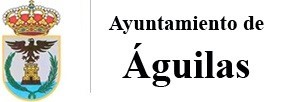 RELACIÓN TRIMESTRAL DE ADJUDICACIÓN DE CONTRATOS MENORES REALIZADOS POR EL AYUNTAMIENTO DE ÁGUILAS DURANTE EL PERIODO COMPRENDIDO ENTRE LOS DÍAS 1 DE ENERO Y 31 DE MARZO DE 2020, AMBOS INCLUSIVE, EN CUMPLIMIENTO AL ARTÍCULO 63.4 DE LA LEY 9/2017, DE 8 DE NOVIEMBRE, DE CONTRATOS DEL SECTOR PÚBLICO, POR LA QUE SE TRASPONEN AL ORDENAMIENTO JURÍDICO ESPAÑOL LAS DIRECTIVAS COMUNITARIAS DEL PARLAMENTO EUROPEO Y DEL CONSEJO 2014/23/UE Y 2014/24/UE, DE 26 DE FEBRERO DE 2014 (LCSP 2017)	Adjudicatario	Importe € 	Objeto	Duración	(por identidad)	(IVA incluido)ADQUISICIÓN DE ORDENADOR PORTÁTIL PARA LA SECCIÓN DE 	LEOVINCI CONSULTING, SL	650,00	30 díasCONTRATACIÓN, PATRIMONIO Y PEDANÍASCONSORCIO DE 	MANTENIMIENTO DE GAP FILLERS PARA TDT".- ENERO 2020- AVANZADAS, SA	DICIEMBRE 2020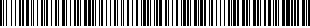 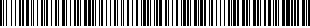 	TELECOMUNICACIONES 	8.137,49	12 meses	SERMACO LEVANTE, SL	4.849,68	 TRANSPORTE, MONTAJE, ALQUILER Y DESMONTAJE DE CUATRO MÓDULOS 	15 díasDE ANDAMIO EN EMBARCADERO DEL HORNILLO	PUBLINDAL, SL	5.795,60	CAMISETAS PARA EVENTOS DEPORTIVOS	12 mesesADQUISICION E INSTALACION CENTRALITA PARA EDIFICIO CASA DE LA 	TELECAL, SL	5.442,00	12 mesesCULTURA FRANCISCO RABAL FLORES Y MARTÍNEZ, SL	46.640,88	VALLADO CAMPO DE FÚTBOL MUÑOZ CALERO	1 mes ASISTENCIA TÉCNICA EN MATERIA DE ESTRUCTURAS PARA LA REDACCIÓN MECANISMO, DISEÑO Y CÁLCULO DE ESTRUCTURAS, SL	11.858,00	INFORME DE EVALUACIÓN DE DAÑOS Y CARACTERIZACIÓN ESTRUCTURAL 	6 semanasDEL EMBARCADERO DEL HORNILLOOBRA “SEÑORA DE ROJO SOBRE FONDO GRIS”. PALACIO DE CONGRESOS Y 	PENTACIÓN, SA	10.648,00	AUDITORIO. FUNCIÓN COFINANCIADA POR EL ICA, DENTRO DEL CIRCUITO 	1 díaPROFESIONAL DE LAS AAEE Y LA MÚSICA DE LA REGIÓN DE MURCIA	AZUL PRODUCCIONES 	ESPECTÁCULO MARÍA PINEDA, DE FEDERICO GARCÍA LORCA, EN PALACIO DE 	13.915,00	1 día	ESCÉNICAS, SL	CONGRESOS Y AUDITORIO. PLAN ESCENA 2020”.Ayuntamiento de ÁguilasNegociado de Contratación AdministrativaCIF P3000300H, Dirección: Plaza de España, 14, Águilas. 30880 (Murcia). Tfno. 968418800. Fax: 968418865 En Águilas (Murcia), a fecha al margenDOCUMENTO FIRMADO ELECTRÓNICAMENTEAyuntamiento de ÁguilasNegociado de Contratación AdministrativaCIF P3000300H, Dirección: Plaza de España, 14, Águilas. 30880 (Murcia). Tfno. 968418800. Fax: 968418865